Farebnou  ceruzkou píš písmenko u, U.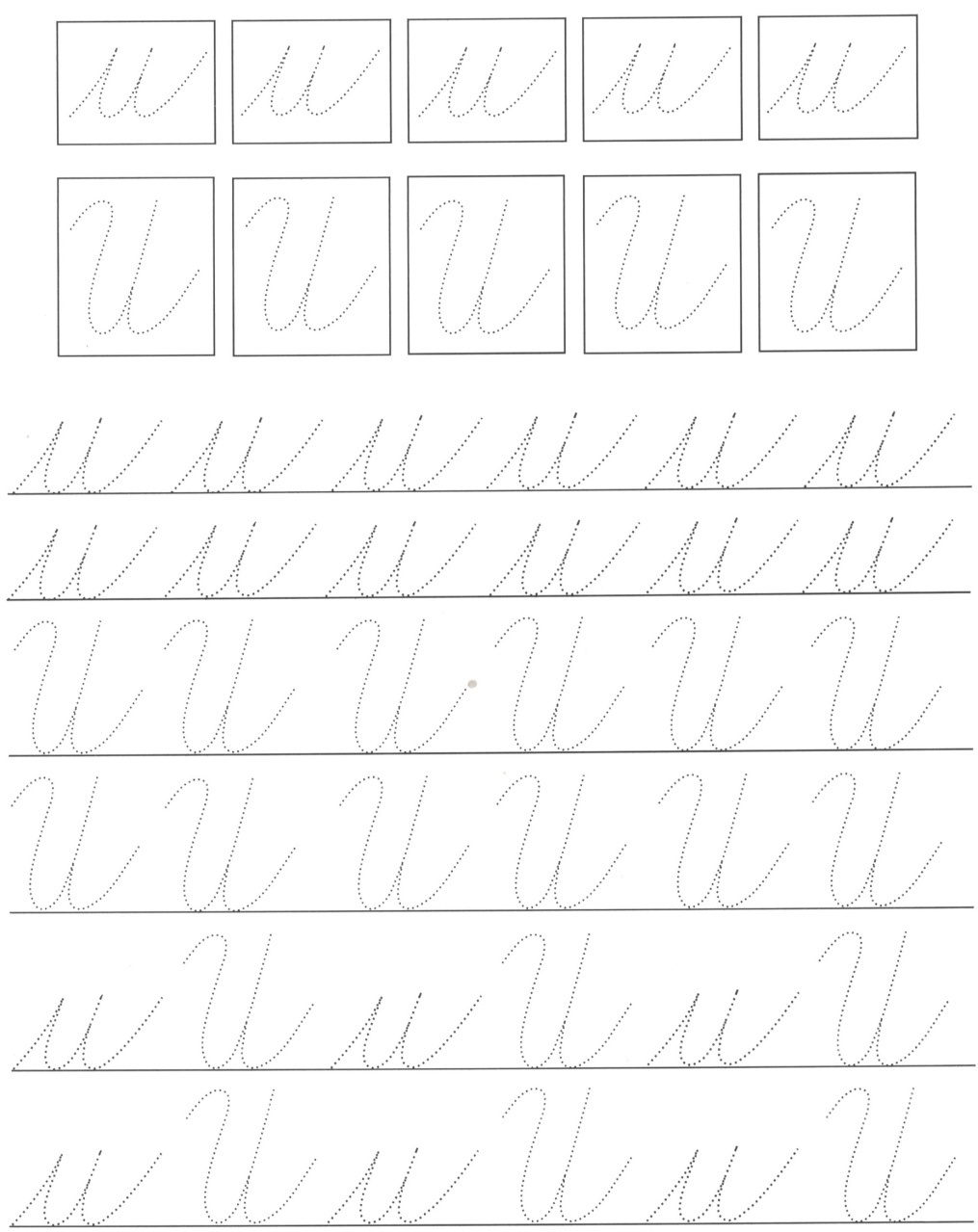 